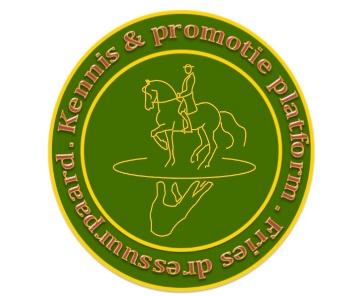 Algemene bepalingen voor de wedstrijd van 13 en 14 oktober 2018Zowel bestuur/als organisatie  van  Stichting Kennis & Promotie Platform Fries Dressuurpaard, alsmede de eigenaar van het complex, is op geen enkele wijze aansprakelijk voor: schade en / of ongevallen, opgelopen of overkomen door deelnemers, paarden, bezoekers en materiaal. Een ieder neemt deel en/of is aanwezig op eigen risico;In het gehele manege-complex, binnen en buiten mag niet worden gerookt;Het gebruik van drugs c.q. andere verdovende middelen is niet toegestaan;Elders dan in de kantine mag GEEN sterke drank genuttigd worden;Honden zijn binnen en buiten op het terrein niet toegestaan;Aanwijzingen van de verkeersregelaars dienen strikt opgevolgd te worden;Op het terrein is een hoofd accommodatie aanwezig;Men dient het terrein schoon achter te laten;Geen hoefzwart op de bestrating;Gedurende de wedstrijd is de oefenring uitsluitend toegankelijk voor de deelnemende combinaties en de dienstdoende officials;Bij oproep door de ringmeester dient de opgeroepen combinatie zich onverwijld naar de ingang van de ring te begeven;Deelnemers dienen ten alle tijden de aanwijzingen van de ringmeesters  of officials op te volgen;In gevallen waarin deze voorwaarden niet voorzien, beslist het bestuur van“Stichting K & PP”, in overleg met de KNHS federatievertegenwoordiger.